CICLO ESCOLAR: __________________( 1)__________________________UNIDAD RECEPTORA:_______________(2)__________________________PROGRAMA: _______________________(3)__________________________INSTRUCCIONES: MENCIONE LAS ACTIVIDADES A REALIZAR POR EL PRESTADOR Y MARQUE CON UNA “X” EN EL MES QUE DEBERA REALIZARLAS.                                                                                                       2 0 1 6 (5)____________________________________________NOMBRE Y FIRMA DEL RESPONSABLE DEL PROGRAMA (6)____________________________________________NOMBRE Y FIRMA DE ENTERADO DEL ESTUDIANTE (7)CARRERA:____________________________________(8)NO.CONTROL:___________________________________ (9)                              SELLO  (10)c.c.p. Expediente 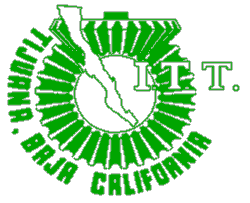 A C T I V I D A D E S (4)EFMAMJJNÚMERODESCRIPCIÓN1Anotar el ciclo escolar correspondiente. Ejemplo: Febrero 14 - Agosto 20142Anotar el nombre de la unidad receptora (Dependencia)3Anotar el nombre del programa en el que está inscrito4Enlistar las actividades a realizar5Marcar según el mes en que va a realizarlas(F,FEBRERO, M, MARZO, ETC)6Anotar el nombre y firma ORIGINAL del responsable directo del programa7Anotar el nombre y firma ORIGINAL del prestador de servicio social8Anotar  la Carrera donde se encuentra el prestador del servicio social9Anotar el número de control del prestador de servicio social10Sello (dependencia)